Crowmoor Primary School & NurseryCrowmere Road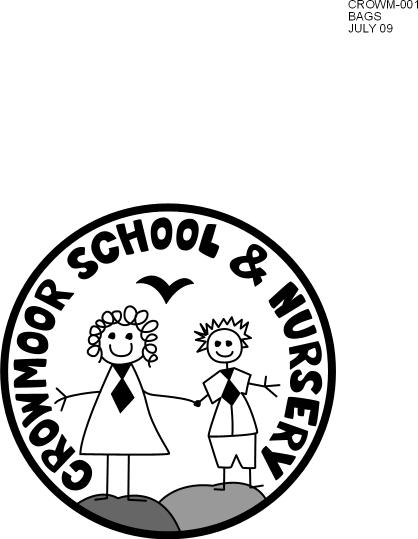 ShrewsburyShropshireSY2 5JJ Telephone: 01743 235549admin@crowmoorschool.co.uk www.crowmoorschool.co.uk Acting Headteacher: Mrs J Grice School Business Manager: Miss H CaveTerm Dates for the 2024/2025 Academic Year Listed Below:Autumn Term 2024PD Day (School closed): Monday 2nd September 2024PD Day (School closed): Tuesday 3rd September 2024PD Day (School closed):  Wednesday 4th September 2024Term time: Thursday 5th September 2024 – Friday 25th October 2024Half Term: Monday 28th October 2024 - Friday 1st November 2024Term Time: Monday 4th November 2024 - Friday 20th December 2024Christmas Holidays: Monday 23rd December 2024 - Monday 6th January 2025Spring Term 2025PD Day (School closed): Monday 6th January 2025Term time: Tuesday 7th January 2025 - Friday 14th February 2025Half Term: Monday 17th February 2025 - Friday 21st February 2025Term time: Monday 24th February 2025 - Friday 11th April 2025Easter Holiday: Monday 14th April 2025 - Friday 25th April 2025Summer Term 2025Term time: Monday 28th April 2025 - Friday 23rd May 2025Bank Holiday (School closed): Monday 05th May 2025Bank Holiday (School closed):  Monday 26th May 2025Half Term: Monday 26th May 2025 - Friday 30th May 2025Term time: Monday 2nd June 2025 - Monday 21st July 2025PD Day (School closed): Monday 21st July 2025